Nonfiction Text FeaturesStation 1Caption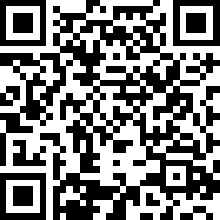 Nonfiction Text FeaturesStation 2Title Page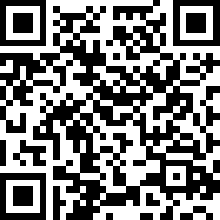 Nonfiction Text FeaturesStation 3Table of Contents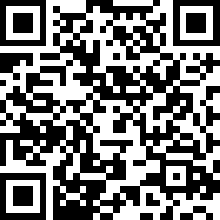 Nonfiction Text FeaturesStation 4Diagram and Labels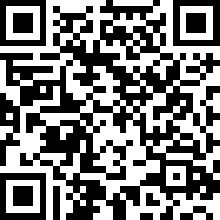 Nonfiction Text FeaturesStation 5Chart, Graph, or TablePie Chart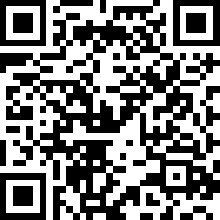 Table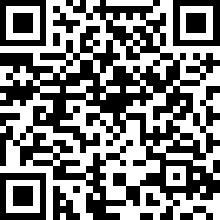 Nonfiction Text FeaturesStation 6Glossary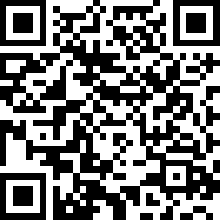 Nonfiction Text FeaturesStation 7Bolded WordsBolded Word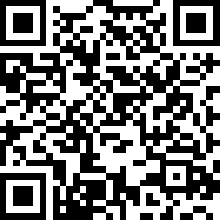 Glossary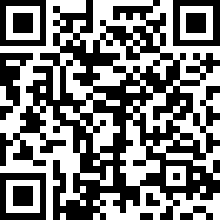 Nonfiction Text FeaturesStation 8Heading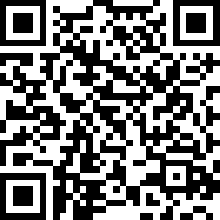 Nonfiction Text FeaturesStation 9Index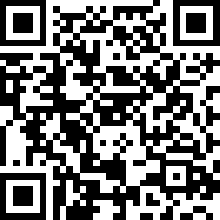 